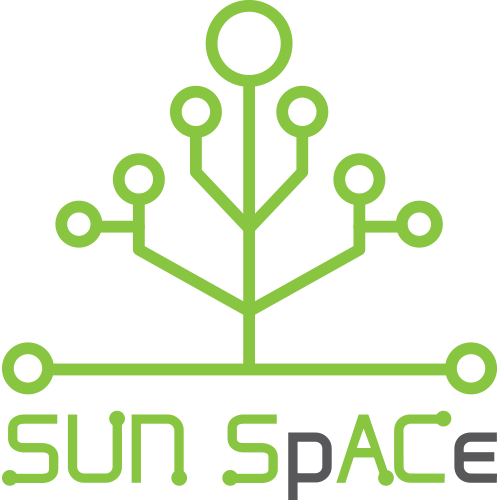 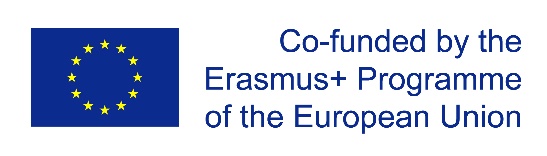 Topic: 	Location:	Kantipur Engineering College, Lalitpur, Nepal & Acme                                              Engineering College, Kathmandu, NepalDate: 	November 10-13, 2022Training ScheduleDay 1: November 10, 2022 (Thursday)	Venue: Kantipur Engineering College, Dhapakhel, Lalitpur	Day 2: November 11, 2022 (Friday)	Venue: Acme Engineering College, Sitapaila, Kathmandu	Day 3: November 12, 2022Farm VisitDay 4: November 13, 2022Venue: Kantipur Engineering College, Dhapakhel, LalitpurTimeProgrammeRemarks8:00 AM8:30  – 9:30 AMRegistration and TeaWelcome to Distinguished PersonalitiesWelcome Trainer and ParticipantsSUNSpACe Project Overview and Training HighlightsWorking and Health Condition Pilot: NepalCattle Pilot: KKU Organic Pilot: CMU Quality Pilot : RUBMs. Kalpana KarkiProf. Pradip Kumar PaudyalProf. Rameshwar RijalDr. Keshar PrasainDr. KritaponSommartDr. Paweena SuebsombutMs. UgyenYangchen9:30 – 10:00 AMIntroduction and Pre-evaluation of ParticipantsKEC/AEC10:00 – 11:30 AMAgro-Health and Safety : Food Safety and Traceability (KEC)Disease, Pest and Fertilizer Management, Food Safety and TraceabilityDr. Keshar Prasain (Presentation 30 mins)Ms. Ugyen Yangchen(Presentation= 30 mins)Peer group interaction = 30 mins)11:30 – 12:30 PM Lunch11:30 – 12:30 PM Lunch11:30 – 12:30 PM Lunch12:30- 2:00 PMSmart Farming : ObjectiveDigital Agriculture, Data Capture, Storage and TransferDr. Ravi Chandra Koirala (Presentation 20 minutes)Dr. Andras Gabor(Presentation= 40 minutes)Peer group interaction = 30 minsMs. Kalpana Karki will initiate interaction (30 minutes)2:00 – 4:30 PMUse and practice session of Equipment of Agro-Health Lab for Soil pH, Electric Conductance of Soil, Brix measurement, Soil NPK measurement, Pulp hardnessSusheel Joshi + Anup KC+ Sujin Gwachha+  Krishna Keshav Chaudhary + Nirmal Raj Bhandari + Sekhar Paudel TimeProgrammeRemarks9:00 - 9:30AMTea/ CoffeeTea/ Coffee9:30 –11:00 AMSmart Monitoring, Control and AutomationRobots in Agriculture Dr. Paweena Suebsombut(Presentation= 30 mins)Er. Ananta Adhikari(Presentation = 30 mins)Peer group interaction = 30 mins. KEC team will initiate interaction with presentations11:00-12:00 PMSmart Lab and Automated Fish Pond practice session of AEC Smart LabKalpani KarkiAnanta AdhikariRamesh Krishna Keshav Chaudhary12:00 – 1:00 PM Lunch12:00 – 1:00 PM Lunch12:00 – 1:00 PM Lunch1:00 – 2:30Standardization Ago Business: Business ModelingDr. Sylvain Touchard  (Presentation 30 mins) Dr. Claudine Gay(Presentation 30 mins)30 minutes peer group interaction/Er. Ananta Adhikari will translateTea Break and InteractionTea Break and InteractionTea Break and Interaction2:45 – 3:30Livestock FarmingKKUTimeProgrammeRemarks8:30 AMTea/Coffee9:00 – 10:00 AMFish Farming in NepalDr. Tek Bahadur Gurung, Fish Expert10:00 – 11:00 AMAgro Health : Pesticides and Chemical Fertilizer use in NepalMr. Dinesh Babu Tiwari, Agro Expert11:00 – 11:45 AMOrientation for the use of e-Learning Platform (Put at the end of training one hour)Mr. Tek Narayan Adhikari / Miss. Kalpana Karki11:45 - 12:45 PM LUNCH11:45 - 12:45 PM LUNCH11:45 - 12:45 PM LUNCH12:45 – 1:30 PMSmart Farming: Cultivation Farming Nepal PerspectiveMr. DollrajPandey1:30 – 2:15 PMPost Evaluation and Feedback from the ParticipantsAEC and KEC2:15 – 4:00 PMClosing and Certificate Distribution